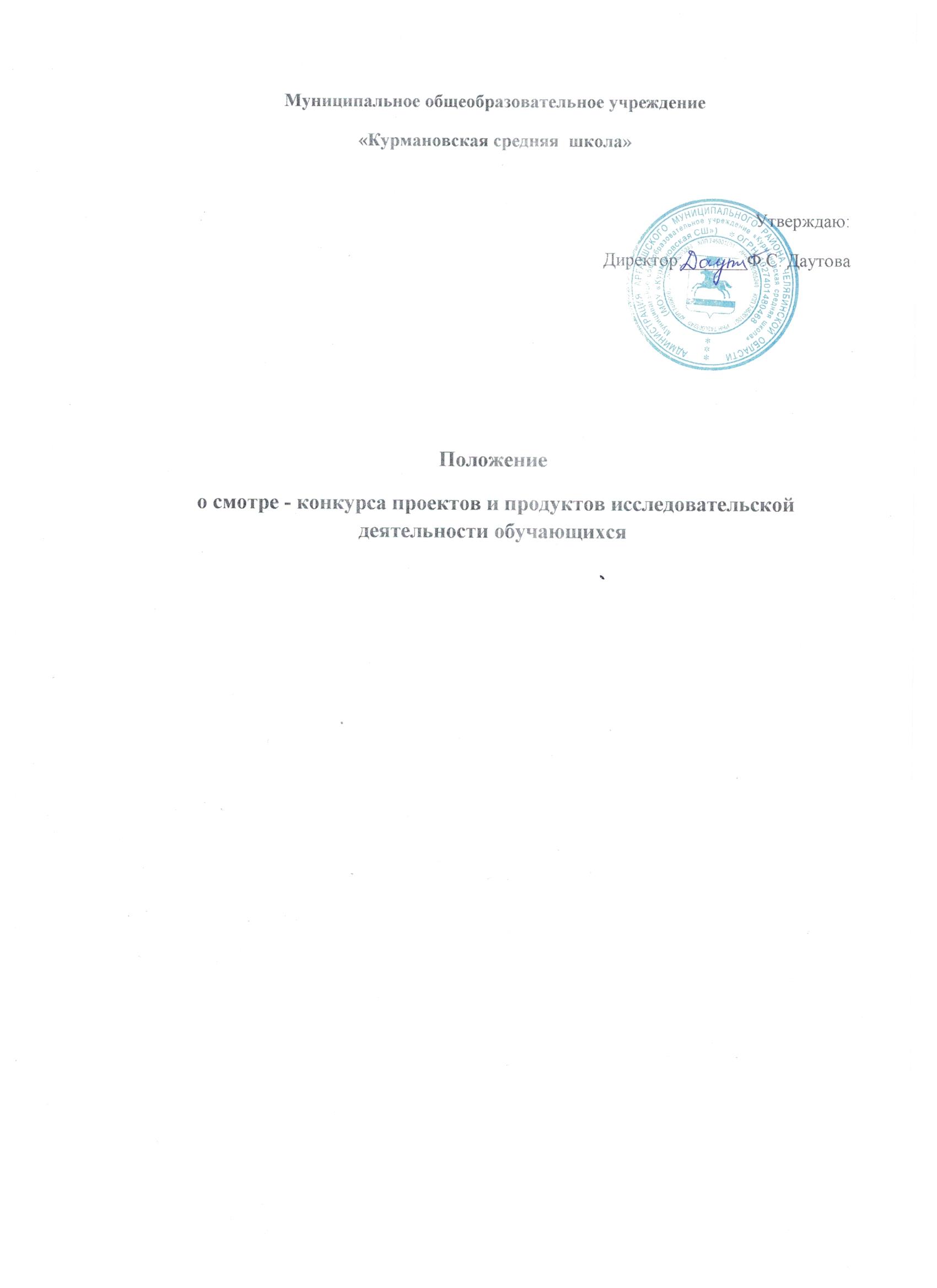 21.Общие положения1.1. Смотр-конкурс проектов и продуктов исследовательской деятельности обучающихся проводится по инициативе администрации МОУ «Курмановская СШ» (далее по тексту - ОУ) и под руководством педагогов-кураторов проектно-исследовательской деятельности.1.2.  Цель смотра-конкурса: поддержка проектной и исследовательской деятельности обучающихся как средства повышения качества образования.1.3. Задачи:1.3.1.  Развитие исследовательских умений, коммуникативных навыков работы в мини-коллективе, информационной компетентности участников проектной или исследовательской деятельности;1.3.2.Создание условий, способствующих расширению кругозора, творческой инициативы и  самореализации обучающихся;1.3.3.Стимулирование инициативы профессионального роста педагогов .1.3.4.Обобщение и распространение лучшего педагогического опыта в  ОУ;1.3.5.Содействие реализации творческого потенциала педагогического коллектива и обучающихся на основе творческого сотрудничества.1.4. Участники смотра-конкурса:в смотре-конкурсе могут принять участие обучающиеся 1-11 классов.2.Порядок проведения смотра-конкурса2.1. С целью координации деятельности участников смотра-конкурса и четкости его проведения  создан организационный комитет.2.2. Срок проведения смотра-конкурса: ежегодно (январь-апрель).2.3.  Время выступления по представляемому проекту или исследованию не более 10 минут.2.4. Состав жюри смотра-конкурса утверждается приказом директора.В состав жюри входят: директор школы, заместитель директора по учебно-воспитательной работе, , педагог-организатор, руководители МО.Критерии оценки проектов и продуктов исследовательской деятельностиСодержание идеи проекта или исследования:Обоснование цели, актуальность темы, основные проблемы;степень раскрытия темы: грамотность, доступность, логичность;творческий подход;источники получения информации;Состояние реализации проекта или исследования:возможность реализации проекта;продуктивность, наличие поддающегося описанию результата,востребованность проекта или исследования;Оформление проекта или исследования:соответствие требованиям к оформлению,соответствие приложений содержанию,форма, наглядность и качество оформления представляемых материалов.3Итоги смотра-конкурса Победители смотра-конкурса (обучающиеся и кураторы) награждаются  памятными дипломами и подарками. 